Отчёт МБОУ СОШ №20 о проведении мероприятий в рамках месячника оборонно-массовой и военно-патриотической работы «Воинский долг – честь и судьба» в период с 04.02.19г. по 06.02.19г.Военно-патриотическая акция  «Мой папа солдат!»      В рамках месячника  оборонно - массовой работы и военно – патриотического воспитания 04 февраля 2019 года  в нашей школе стартовала акция «Мой папа солдат». Ребята готовят проекты, в которых рассказывают о своих отцах прошедших службу в вооружённых силах России.  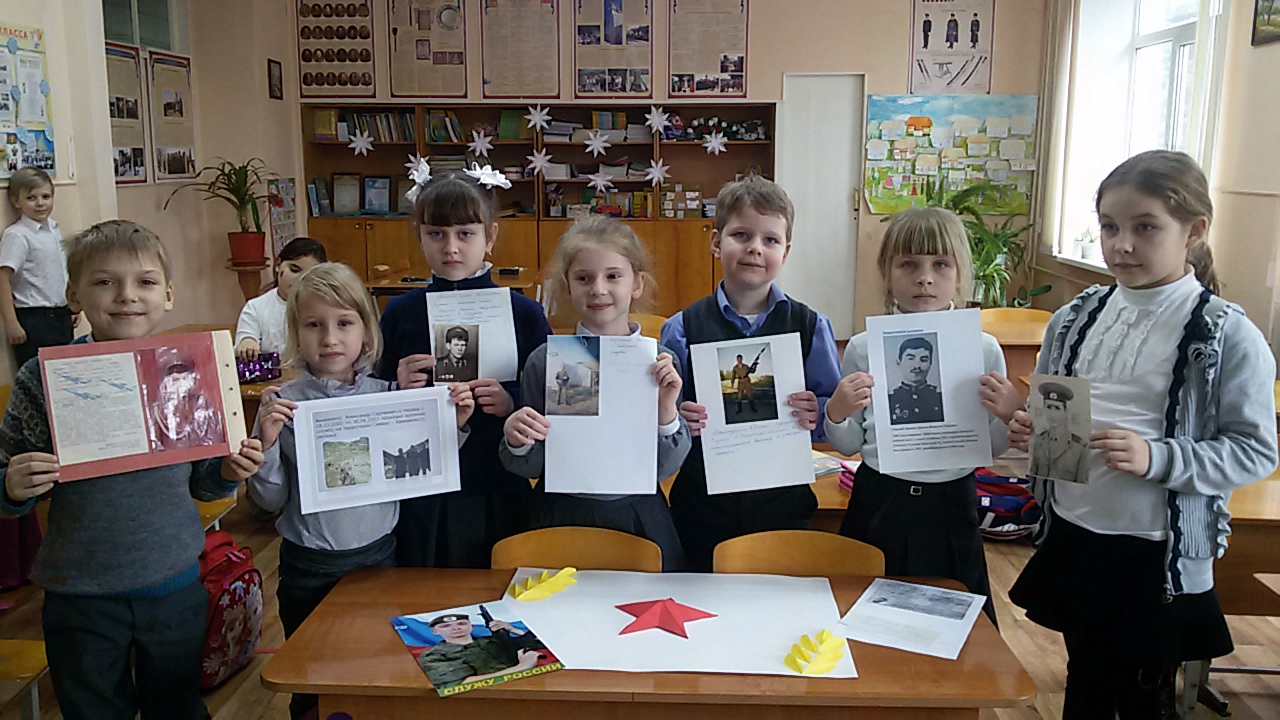 Работа инсталляций, посвящённых событиям в годы ВОВ «Письма войны»    05 февраля 2019 года с учащимися 1-5 классов члены волонтёрского отряда провели показ инсталляций «Письма войны». 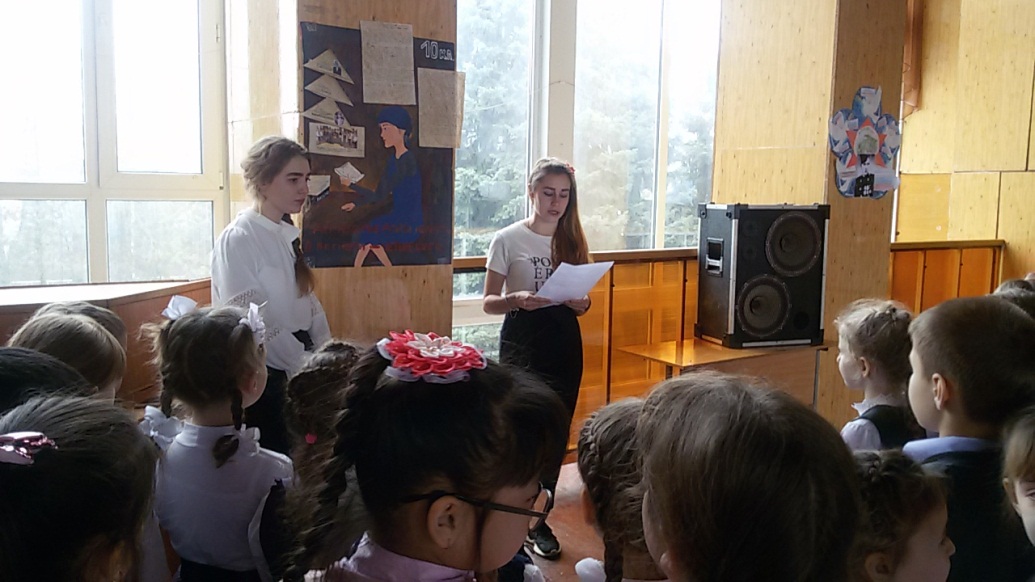   Школьники узнали об истории создания треугольного письма, ещё в эпоху Петра I, о значении писем в Гражданскую войну и в годы ВОВ. 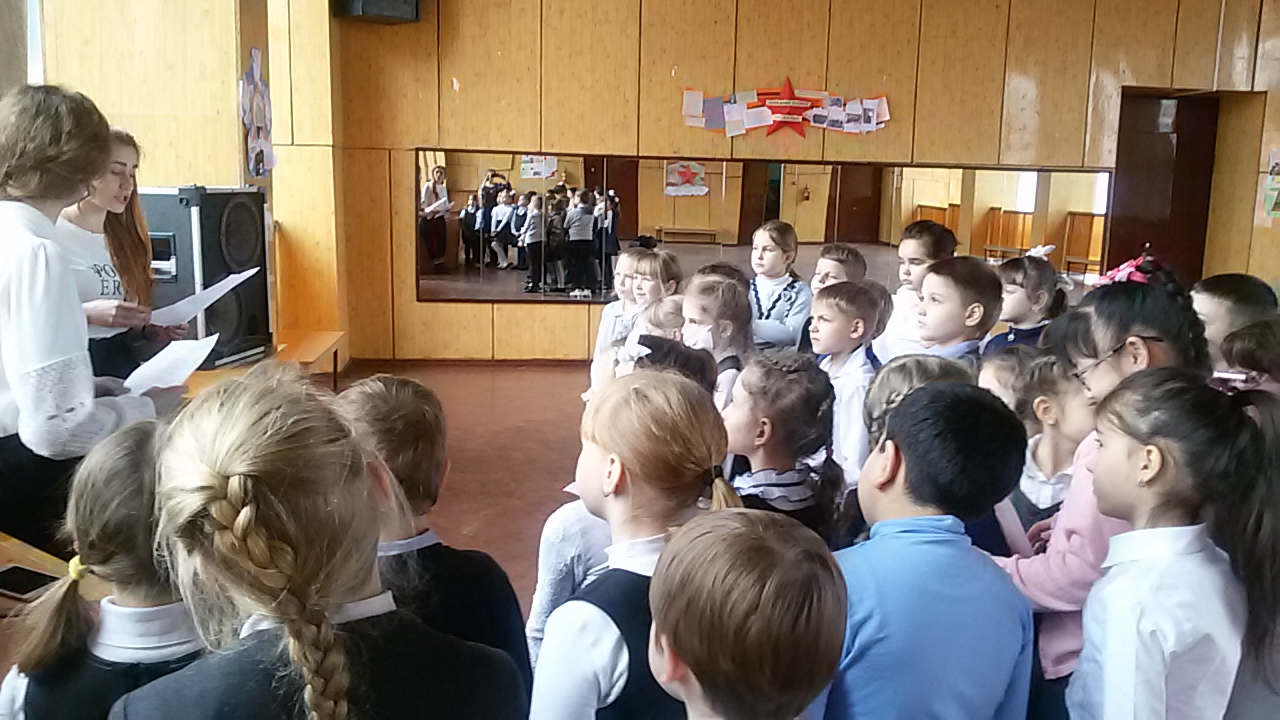 Экскурсии по тематическим выставкам  «Защитники Отечества!»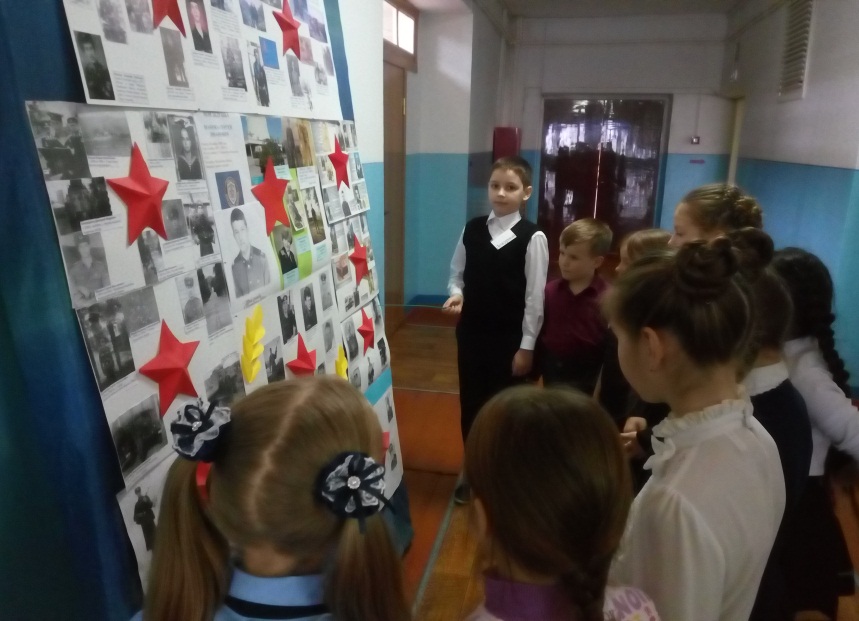 6 февраля 2019 года члены Союза казачьей молодёжи Кубани подготовили экскурсию под девизом «Защитники Отечества!».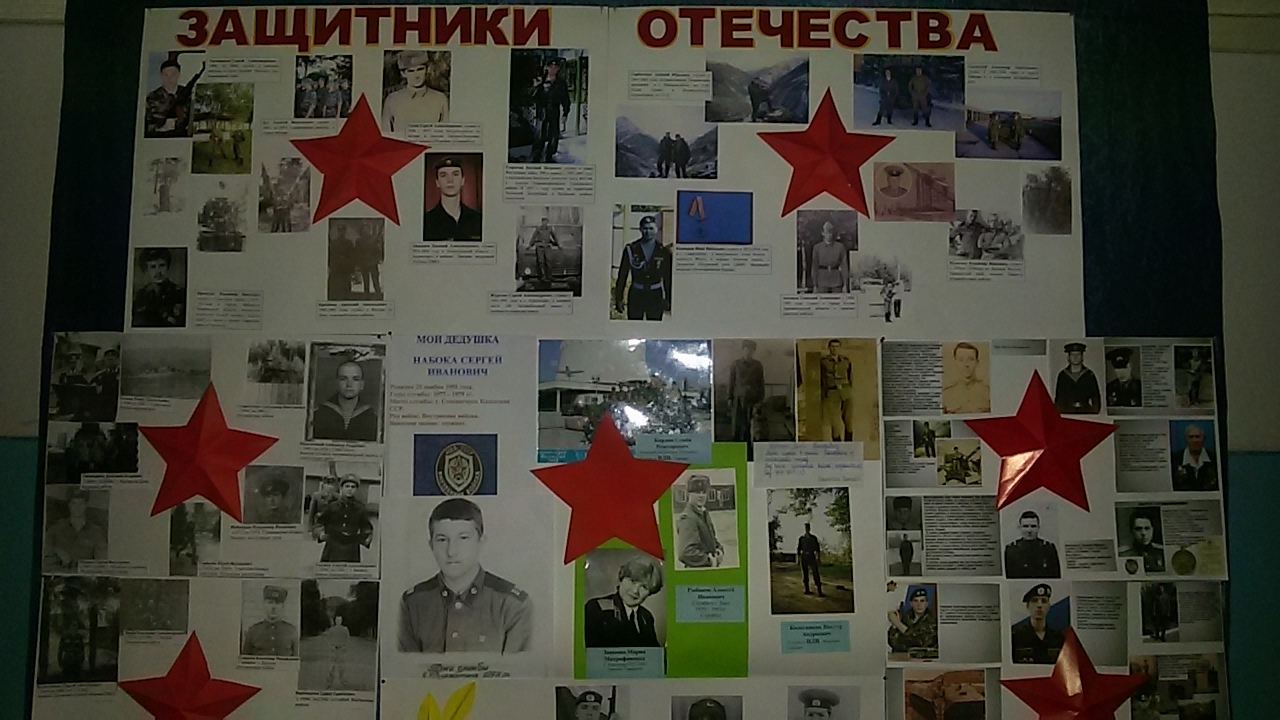 Ю.А. Виноградова2-00-50РОССИЙСКАЯ ФЕДЕРАЦИЯКРАСНОДАРСКИЙ КРАЙБРЮХОВЕЦКИЙ РАЙОНМУНИЦИПАЛЬНОЕ БЮДЖЕТНОЕ ОБЩЕОБРАЗОВАТЕЛЬНОЕ  УЧРЕЖДЕНИЕ СРЕДНЯЯ ОБЩЕОБРАЗОВАТЕЛЬНАЯ ШКОЛА № 20СТ. БРЮХОВЕЦКОЙ   МУНИЦИПАЛЬНОГО ОБРАЗОВАНИЯ БРЮХОВЕЦКИЙ РАЙОН352750, Краснодарский край, Брюховецкий район
ст-ца  Брюховецкая, ул. Ленина, 57ИНН 2327006822   ОГРН 1022303524627От 06.02.2019    №на №                   от